KIRSAL DEZAVANTAJLI ALANLAR KALKINMA PROJESİEK.1- KYO BİREYSEL HİBELER BAŞVURU FORMUUygulama YeriBütçe Özeti (KDV Hariç – TL)1. PROJE BİLGİLERİ1.1. Başvuru Sahibinin Bilgileri1.2 Yatırımın Amacı:En fazla 5 satır olarak bilgi veriniz.1.3 Yatırım Yeri:Yatırım yeri hakkında bilgi veriniz. Arazinin durumu, kiralık veya mülk olup olmadığı, hisselilik durumu, su kaynağı ve yeri vb.Arazinin mevcut durumunu anlatınız:Arazinin mülkiyet durumunu yazınız (Kendisi/hisseli vb.):Arazi yerini, ulaşım durumunu, yolunun durumunu yazınız? (Mahalle içinde mi, yolu asfalt mı?)2. PROJE BÜTÇESİBurada yapılacak her bir masrafın cinsi, miktarı ve fiyatı ile projenin toplam tutarı ayrıntılı bir şekilde tablo halinde belirtilecektir. Hibeye esas yatırım tutarı kapsamında satın alınacak girdiler, bu girdiler için ödenmesi istenilen hibe tutarları, yatırımcı katkısı tutarları ayrı ayrı belirtilecektir. Hibeye esas yatırım tutarı Hibe Kılavuzunda belirtilen limit ve oranları aşamaz. KDV Hariç Türk Lirası olarak hazırlanır. Satır sayısını gider sayısına göre arttırabilirsiniz.2.1. Hibeye Esas Yatırım Giderleri (KDV Hariç - TL)2.2. Hibe ve Yatırım Tutarları (KDV Hariç - TL)2.3. Yatırımcı Tarafından Karşılanacak Ayni/Nakdi Katkı Giderleri (KDV Hariç – TL)3. PROJENİN FAALİYET PLANIFaaliyet sayısı kadar satır ekleyebilirsiniz. Hangi ayda yapılacaksa içine X koyunuz.4. BAŞVURU SAHİBİ TARAFINDAN YAPILAN BEYANAşağıda imzası bulunan ben, başvuru sahibi ve bu projenin sorumlusu olarak;Bu başvuru formunda ve ekindeki belgelerde verdiğim bilgilerin doğru olduğunu,Başvuruda bulunduğum proje için gerekli finansman kaynaklarına, teknik donanım ve yeterliliklere sahip olduğumu,Ayni/nakdi katkı olarak belirttiğim katkıları zamanında ve tam olarak yapacağımı,Bu proje kapsamında verilecek destek dışında, faiz niteliğindeki destekler hariç, hiç bir kamu kurum ve kuruluşunun desteklerinden yararlanmayacağımı, aksi takdirde hibe desteğinden vazgeçeceğimi ve hiç bir hak talebinde bulunmayacağımı,Tüm belgeleri incelediğimi, desteklenmeye hak kazanmam halinde yatırımı Hibe Kılavuzuna, Hibe Sözleşmesine, Hibe Çağrı Kılavuzuna ve ekinde bulunan Şartnamede yazılı tüm kurallara uygun olarak yapacağımı ve yaptıracağımı,Hibe Kılavuzunda belirtilen çerçevede hibe desteğinden yararlanmama engel bir durumda olmadığımı, herhangi bir kamu kurumunda çalışan olmadığımı,  Hibeye hak kazanmam halinde sözleşme imzaladıktan sonra sözleşmemde belirtilen tarih içerisinde yatırımı tamamlayacağımı,Verilecek eğitimlere katılacağımı,Kurulum ve yetiştiricilik süresi boyunca, kullandığım malzeme, yaptığım masraf, elde ettiğim verim ve gelir hakkında yapılacak anket çalışmalarına katılacağımı, sorulacak sorulara doğru cevap vereceğimi,Ekli belgelerde verdiğim taahhütlere uyacağımı kabul ve beyan ederim.Ek BelgelerEk-1 Eğer başvuru sahibi hibe konusuyla ilgili bir eğitime katılmış ise, sertifika veya katılım belgesiEK-2 Eğer başvuru sahibi herhangi bir çiftçi örgütüne kayıtlı ise belgesiEK-3 Başvuru sahibi Güncel HBS BelgesiEK-4 Arazinin tapusu, arazi verasete iştirak tapulu ise en az 7 yıllık muvafakatname, kiralık ise en az 7 yıllık kira senedi (Başvuru yaparken muvafakatname veya kira senedinin noter onaylı hali istenmez. Ancak hibeye hak kazanan yatırımcıların Hibe Sözleşmesi imzalamaya çağrıldıklarında belgelerin noter onaylı suretlerini getirmeleri zorunludur)EK-5 Yararlanıcı Bilgi FormuEK-6 Aynı Hanede Yaşayan Bireyler Beyan Formu (AHYBBF)EK-7 Başvuru sahibinin son 6 aydır asıl ikamet yerinin Proje Bölgesinde olduğunu gösterir belge (Nüfus Müdürlüğü veya Muhtar onaylı)EK-8 Eğer aynı hanede yaşayan en az %80 oranında engelli (tam bağımlı) birey varsa, engellilik durumunu gösteren raporEK-9 Başvuru sahibi Devlet memuru, kamu işçisi veya devlet üniversitelerinde görevli olmadığına dair taahhütnameEK-10 İdari ve Teknik Şartname (Hibe Kılavuzunda mevcut)6. AYNI HANEDE YAŞAYAN BİREYLER BEYAN FORMUİkametgâhı başvuru sahibi ile aynı adreste olan tüm aile bireylerinin (çocuklar dâhil) bilgilerini eksiksiz olarak aşağıdaki tabloda doldurunuz.Başvuru Sahibinin (ikametgâh bilgileri)7. YARARLANICI BİLGİ FORMUİlçe Tarım ve Orman Müdürlüklerinin ilgili birimleri tarafından Bakanlık kayıt sistemlerine göre doldurulacaktır. (Puanlamada kullanılacağından dikkatlice doldurulmalıdır.)Sol tarafa asıl başvuru sahibinin bilgileri yazılmalıdır. Eğer dosyada bulunan ÇKS başvuru sahibine ait değilse, yani bir yakınına ait ÇKS ile başvururu yapıyorsa sağ tarafa ÇKS sahibinin bilgileri yazılmalıdır.	* Kendi malı, kiralık, hisseli vb. araziler dâhil ÇKS’ye kayıtlı tüm arazilerTAAHHÜTNAME (Gerçek Kişiler İçin)	Tarım ve Orman Bakanlığı tarafından yürütülmekte olan Kırsal Dezavantajlı Alanlar Kalkınma Projesi (KDAKP) kapsamında …………………… Hibe programına başvuru yapmış bulunmaktayım. Devlet memuru, kamu işçi veya devlet üniversitelerinde görevli öğretim elemanı olmadığımı kabul ve taahhüt ederim.YATIRIMCI(Adı-Soyadı)(Tarih)(İmza)8. YENİ AHIR (ÇADIR) YAPIMI TEKNİK ŞARTNAMEYeni Ahır Yapımı (Çadır) toprak zemine kurulabileceği gibi yararlanıcı tarafından istenilmesi durumunda beton veya benzeri malzemeden yapılacak ve giderler yararlanıcı tarafından karşılanacaktır.Yararlanıcı zemini Beton kaide yapmak ister ise, yeni ahır yapımı (çadır) kurulum işleri başlamadan yapması gereklidir.Yararlanıcı başvuru ve hibe sözleşmesi aşamasında beyan ettiği arazi üzerine yeni ahır yapımını(çadır) gerçekleştirmelidir.Yararlanıcı ve yüklenici arasında imzalanan uygulama sözleşmesinden sonra belirtilen süre içerisinde yeni ahır yapımını( çadır) tamamlamak ve teslim etmek zorundadır.Yeni Ahır (Çadır)  Özellikleri; İskelet bölümünde kullanılacak tüm profiller, TSE EN 5317, TSE EN 10219 ve ISO 9001 belgelerine sahip, galvanizli sacdan üretilmiş, içi ve dışı aynı oranda galvanizli olacaktır. Yeni Ahırın (Çadır) iskelet bölümü makaslı sistem olacaktır. Makaslar dört parçadan oluşacak ve bu parçalar en az 5 (beş) mm kalınlığında galvanizli flanşların, fiber somunlu cıvatalar ile birbirine monte edilmesiyle oluşacaktır.Makaslar, Teknik Şartnamenin birinci maddesindeki özelliklere haiz çift sıra, en az 30x40x1,40 mm ebatlarında profilden oluşacaktır. Aralarında kullanılacak dokuma profiller en az 20x30x1,20 mm ebatlarında olacaktır. Makasların imalatı gaz altı kaynak ile yapılacaktırAna taşıyıcı makas parçalarının alt ve üst profillerinde kesinlikle kaynak eklemesi olmayacaktır. İki taşıyıcı makas ara mesafesi en fazla iki metre olacaktır. Yeni Ahırın (Çadır) iskelet bölümünde, ana taşıyıcı makasları birbirine bağlayan ara bağlantı elemanları, en az 11 adet olacak ve en az 32x1,20 mm ebatlarında Teknik Şartnamenin birinci maddesindeki özelliklere haiz olacaktır.Yeni Ahırın (Çadır) yan yüksekliği iç kısımdan ve dış kısımdan en az 170 cm,orta (mahya) yüksekliği ise en az 410 cm olacaktır. Yeni Ahırın (Çadır) uzun kenarlarında ana taşıyıcı makasların 170cm yüksekliğe sahip ayak kısımlarında makas iç profillerine  hayvanların brandaya içeriden zarar vermelerini engellemek için zeminden 25 cm yükseklikten başlayarak, ara mesafeleri 25 cm olacak şekilde en az 3 adet aşık bağlantı profilleri ile aynı özelliklere haiz en az  32 mm çapında ve en az 1.2mm et kalınlığına sahip  galvanizli boru profiller olacaktır. Yeni Ahırın (Çadır) kurulumu tamamlandığında, dıştan genişliği en az 7 metre, dıştan uzunluğu ise en az 13,90 metre olacaktır. Portatif ağılın kullanım hacmi en az 335 m³ olacaktır.Yeni Ahırın (Çadır) gövde bölümü dört katmandan oluşacaktır. Bu katmanlar içten dışa doğru; birinci katman astar brandası, ikinci ve üçüncü katman yalıtım malzemelerinden, dördüncü katman ise son kat brandadan oluşacaktırAstar brandası, en az 120 (±10) gr/m², bakteri barındırmayan, koku yapmayan, hava geçirgen özelliğe sahip birinci sınıf polietilen dokuma branda olacaktır.İkinci katmanı oluşturan yalıtım malzemesi, %100 polyester, ses yutum özelliğine sahip, nem hapsetme kapasitesi yüksek, çabuk kuruyabilen, 550(±50) gr/m² ağırlığında, en az 10 mm kalınlığında, uzun ömürlü, beyaz renkli yalıtım malzemesi olacaktır.Üçüncü katmanı oluşturan yalıtım malzemesi her iki yüzeyi folyo kaplı, arasında hava kabarcıklı naylon bulunan, 220 gr/m² (-+20) ağırlığında bizofolABA olacaktır.Uygulanacak yalıtım malzemeleri, iskelet çevresini her iki cephede de zeminden 15 cm yüksekliğe kadar tek parça olarak kapatacaktır. Parçalarda kesinlikle ekleme olmayacaktır. Yalıtım malzemeleri yan yana en az 5 cm üst üste bindirilecek gövdede açıklık kalmayacak şeklide uygulanacaktırYeni Ahırın (Çadır)  dördüncü katmanı olan dış katmanında kullanılacak branda UV (Ultra Viyole) katkılı, 1100 dtex, 650 (±50) gr/m² ağırlığında,yağmur ve kar suyu geçirmez, birinci sınıf PVC branda olacaktır. Branda-30/+70 °C arası kullanıma uygun olacaktır. Brandanın doku sayısı atkı için 8 adet/cm, çözgü için 8 adet/cm olmalıdır. Kullanılacak brandanın kopma mukavemeti atkı ve çözgü için 225 kg, yırtılma mukavemeti atkı ve çözgü için 25 kg olmalıdır.Dış katmanda kullanılacak branda alev yürümez ve canlı yaşamına uygun olacaktırDış katmanda kullanılacak branda TS 10978 standardına göre üretilmiş olacaktır. Gövdeyi oluşturan branda parçaları birbirine frekans kaynak sistemi ile yapıştırılacaktır.Yeni Ahırın (Çadır)  ; çadırın bir kısa kenarında giriş genişliği en az 240 cm, yüksekliği en az 240 cm bir adet kapı olacaktır. Kapının dış kasası Teknik Şartnamenin birinci maddesindeki özelliklere haiz en az 40x40x1,50 mm ebatlarında, iç kasası en az 30x30x1,50 mm ebatlarında profilden imal edilmiş olacaktır. Kapının iç ve dış kasalarını oluşturan profillerde kesinlikle kaynak eklemesi olmayacaktır. İç ve dış kasalar tek parça profillerin birleşmesinden oluşacaktır.Kapı, iki kanatlı olacaktır. İstenildiğinde kanatlardan biri ya da her ikisi dışa doğru açılabilir olacaktır. Kapının iç kısmına soğuk ve yağmur girişini engelleyecek, en az 3 cm genişliğinde PVC brandadan kapı fitili monte edilecektir. Kapı iç kasası, dış kasaya en az altı adet en az 16 mm boyunda bilyeli, uzun süre kullanıma uygun mil menteşe ile monte edilecektir. Kapı iç kanatlarında, alt,üst ve orta olmak üzere en az üç adet yatay profil olacaktır. Kapılar dıştan kapı tokmağı veya kolu ile açılabilecek, gerektiğinde anahtar ile kilitlenebilir olacaktır.Yeni Ahırın (Çadır)  alın kısımları, (kısa cepheleri) kapı kanatlarının içi dahil tüm yüzeyi üç katmandan oluşacaktır. Gövde brandası ile aynı özelliklere haiz branda ile 350 (±50) gr/m², bir yüzeyi dokuma, bir yüzeyi PVC kaplı branda arasına, her iki yüzeyi folyo kaplı, arasında hava kabarcıklı naylon bulunan, 220 gr/m² ((±20) ağırlığında bizofolABA uygulaması olmalıdır. Her üç katman birbirine frekans kaynak sistemi ile yapıştırılacaktır. Tüm kenarlar ve pencerelerin olduğu bölümler aynı sistemle birbirine yapıştırılacaktır.Yeni Ahırın (Çadır)  alın kısımlarında, (kısa cepheleri), ağıl içerisinde sürekli temiz ve kuru hava bulunması için, kapıların sağında ve solunda birer adet, ve üst kısımlarında birer adet olmak üzere, toplamda altı adet, en az 45x85 cm ebatlarında, sabit fiber sineklik tüllü, kenarları cırt bantlı, yukarı doğru toplanıp, branda bağcık ve plastik toka ile bağlanan, branda kapaklı pencereler olacaktır.Yeni Ahırın (Çadır) üst havalandırması için tepe (mahya) kısmında en az üç adet, bir metre genişliğinde iki metre uzunluğunda, üzeri gövde brandası ile aynı özelliklere haiz branda kaplı mahya tipi havalandırma monte edilecektir. Mahya havalandırmalar iki ana taşıyıcı makaslara en az 25 mm uzunluğunda sekiz adet vida ile monte edilecektir.Yeni Ahırın (Çadır) uzun kısımlarında ikişer adet toplamda dört adet, en az 45x85 cm ebatlarında, sabit fiber sineklik tüllü, kenarları cırt bantlı, yukarı doğru toplanıp, branda bağcık ve plastik toka ile bağlanan, branda kapaklı pencereler olacaktırYeni Ahırın (Çadır) bölümünde; uzun kısımlarında en az ikişer adet olmak üzere toplamda en az dört adet, son kat branda ile üçüncü katman yalıtım malzemesinin arasındaki havalandırmayı sağlamak amacı ile üzeri yağmur ve kar girişini önleyecek şeklide imal edilmiş havalandırma boşlukları olacaktırYeni Ahırın (Çadır) kurulumu tamamlandıktan sonra, dıştan bakıldığında eğrilik, potluk, sarkma, delik, yırtık ve rahatsız edici görüntü olmayacaktır. Ağılın iç kısmında özellikle pencerelerin olduğu kısımlarda yalıtım malzemeleri görünmeyecek şeklide montaj yapılacaktır. Yeni Ahırın (Çadır) kurulumu tamamlandıktan sonra, dıştan bakıldığında eğrilik, potluk, sarkma, delik, yırtık ve rahatsız edici görüntü olmayacaktır. Ağılın iç kısmında özellikle pencerelerin olduğu kısımlarda yalıtım malzemeleri görünmeyecek şeklide montaj yapılacaktır. Yeni Ahırın (Çadır) kullanılan dış branda hava şartlarından dolayı çatlama, yanma ve dökülmeler ile imalat hatalarına karşı iki yıl garanti kapsamında olacaktır. Garanti şartları kapsamında oluşabilecek hasarlar için iki yıl boyunca servis hizmeti verilecek, servis ücreti ve malzeme gideri yüklenici firmaya ait olacaktırYeni Ahırın (Çadır) yapılacağı araziye yüklenici firma tarafından ücretsiz teslim edilerek kurulum ve teslimatları sağlanacaktır. Nakliye ve kurulum sırasında oluşabilecek hasarlardan yüklenici firma sorumlu olacaktır.Teklifler KDV hariç olacak şekilde TL verilecektir.KDV hariç diğer tüm yasal giderler yüklenici firmaya aittir.(Nakliye ve Kurulum Dahil)Yeni Ahırdan (Çadır) istenilen verimin alınabilmesi için düz bir zemine kurulması gerekmektedir. Portatif ağılın, kuruluma uygun zemin hazırlığı, faydalanıcı çiftçilerin sorumluluğundadır. Faydalanıcı çiftçiler zemin hazırlığı konusunda ihtiyaç duymaları halinde firmadan teknik destek alabilecektir.Portatif ağıl kurulumundan sonra portatif ağılın eteklerinin firma teknik ekibinin tarif ettiği şeklide, derhal gömülmesi yetiştirici çiftçinin sorumluluğundadır.EPDB tarafından tasarlanan görünürlük tabelası Yükseklik: 125 cm ,Genişlik: 225 cm, Ayakların yüksekliği: 200 cm Bakanlık logosunun yüksekliği: 23,5 cm ,IFAD logosunun yüksekliği: 21 cm  ,KDAKP logosunun yüksekliği: 15,5 cm. Yazı tipi Avenir Next Condenced Regular ve kalın olmalı; yazı tipi boyutu 134 olmalıdır. Tabela sac, polikarbon veya alüminyumdan üretilmiş olmalıdır. İki ayak üzerinde, yerden yüksekliği en az 2 metre olmalıdır. Çift taraflı yazı, dijital baskılı veya folyo uygulamalı, ışıklı veya ışıksız olmalı, isteğe bağlı olarak profil kasa uygulanmalıdır. Totem tabelanın ayakları ebada uygun olacak şekilde zemine beton dökülerek sabitlenmelidir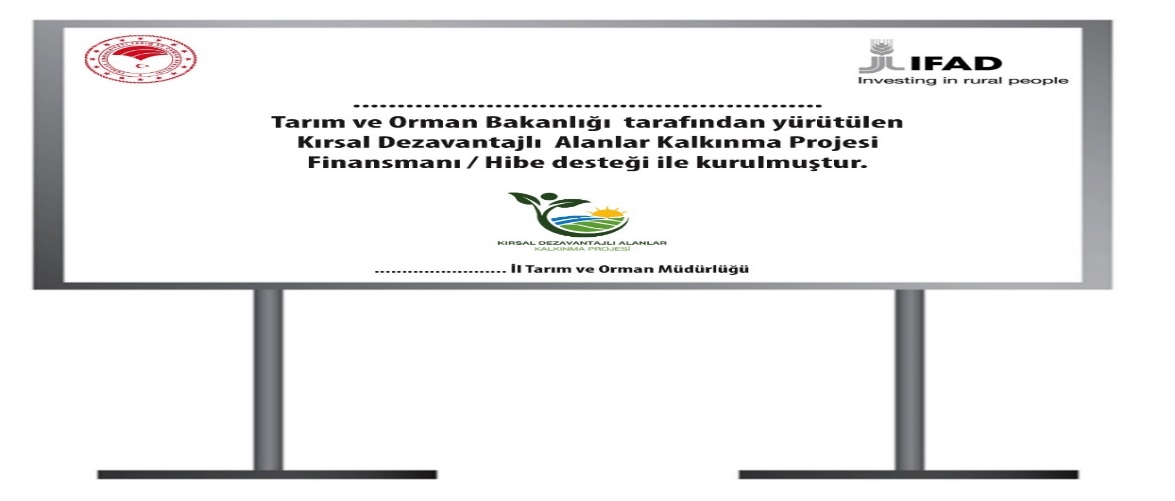 Tabelalar Yüklenici tarafından yaptırılacak ve proje alanına monte edilecektir.9. YENİ AHIR (ÇADIR) YAPIMI İDARİ ŞARTNAMEKüme-1 (Boyabat-Durağan-Saraydüzü), Küme-2 (Ayancık-Erfelek-Türkeli) ve Küme-3 (Merkez-Gerze-Dikmen) İlçelerde ve bu İlçelere bağlı mahalle ve proje köylerinde gerçekleştirilecektir. Yeni Ahır Yapımı (Çadır) işi, teknik şartnamede belirtilen ölçü ve özelliklere uygun olarak yapılacaktır.Nakliye, montaj işlemleri ve giderleri yükleniciye ait olacaktır. Kargo veya benzer aracı nakil unsurları ile yapılan gönderimler sırasında oluşabilecek zarar ve ziyan yükleniciye aittir.Yararlanıcının hibe ödemesini alabilmesi için ana hatlarıyla aşağıdaki süreçler tamamlanmalıdır;Yüklenici tesis ettiği ahırı teslim tesellüm belgesi ile yararlanıcıya teslim eder. Yüklenici Yeni Ahır Yapımı (Çadır) teslimatı sırasında kullanım ve bakım ile ilgili eğitim verip bir taahhütname ile belgelendirecektir.Yüklenici firma Yeni Ahır Yapımı (Çadır) için en az 2 yıl boyunca yapım/onarım garantisi verecektir.Yararlanıcı İl/İlçesindeki ÇDE’ye tesisinin bittiğini haber verir.İl/İlçelerdeki ÇDE ve İPYB personeli yapılan Yeni Ahırı(Çadır) yerinde görerek tüm belgeleri inceler ve tüm işler eksiksiz ve şartnamelere uygun ise Yatırım Uygunluk Tutanağı hazırlar.Yüklenici faturayı ve diğer belgeleri yararlanıcıya teslim eder.Yüklenici SGK ve vergi borçlarının olmadığına, yararlanıcı ise vergi borcunun olmadığına dair belgeleri temin eder.Yararlanıcı, yararlanıcı katkı payını ve KDV’yi banka yoluyla yükleniciye öder, dekontunu alır.Yararlanıcı Hibe Ödemesi Talep Belgesini düzenler, ekine teslim tesellüm belgesini, faturaları, dekontları, yükleniciyle yaptığı sözleşmeyi ve SGK ile vergi borçlarının olmadığına dair belgeleri koyarak ilgili İl/İlçe Tarım ve Orman Müdürlüklerine teslim eder. Ödemeler, İl/İlçe Müdürlüklerinin tüm dosya içeriğini İPYB’ye göndermesinin ardından, dosya üzerindeki incelemeler tamamlandıktan sonra EPDB’nin onayından sonra yararlanıcının hesabına aktarılacaktır.Ödemeler, İlçe Tarım ve Orman Müdürlüğünün tüm dosya içeriğini İPYB’ye göndermesinin ardından, dosya üzerindeki incelemeler tamamlandıktan sonra EPDB’nin onayı ile UNDP tarafından Yararlanıcının hesabına gönderilmek suretiyle yapılır.EPDB tarafından tasarlanan görünürlük tabelası Yükseklik: 125 cm ,Genişlik: 225 cm, Ayakların yüksekliği: 200 cm Bakanlık logosunun yüksekliği: 23,5 cm ,IFAD logosunun yüksekliği: 21 cm  ,KDAKP logosunun yüksekliği: 15,5 cm. Yazı tipi Avenir Next Condenced Regular ve kalın olmalı; yazı tipi boyutu 134 olmalıdır. Tabela sac, polikarbon veya alüminyumdan üretilmiş olmalıdır. İki ayak üzerinde, yerden yüksekliği en az 2 metre olmalıdır. Çift taraflı yazı, dijital baskılı veya folyo uygulamalı, ışıklı veya ışıksız olmalı, isteğe bağlı olarak profil kasa uygulanmalıdır. Totem tabelanın ayakları ebada uygun olacak şekilde zemine beton dökülerek sabitlenmelidirTabelalar Yüklenici tarafından yaptırılacak ve proje alanına monte edilecektirYararlanıcılar proje kapsamında temin edilen yeni ahır yapımı(çadır) 5 yıl boyunca korur, bakım ve onarımını yapar; mücbir sebepler haricinde söz konusu yeni ahır yapımını (çadır) kapsayan makine ve ekipmanları satamaz veya devredemez. Bunun dışında hareket eden yararlanıcılar hakkında 6183 sayılı Amme Alacaklarının Tahsil Usulü Hakkında Kanun hükümleri uygulanır.Ek-2	KYO (Bireysel Hibeler)-Kontrol ve Değerlendirme Formları NOT: 1- Belgelerin “var” olması, bu belgelerin içeriklerinin uygun olduğu anlamına gelmez.           2- Başvuru yatırım konularına göre belgelerin karşısına mutlaka “var” veya “yok” anlamında işaret konulacaktır.Başvuru Sahibi Adı Soyadı :   İmzaEk-3	KYO (Bireysel Hibeler)-ÇDE Hibe Programı Değerlendirme Raporu Çiftçi Destek Ekipleri (ÇDE)Hibe Programı Değerlendirme Raporuİl Adı					:İlçe Adı				:EKK Adı				:Yıl					:Destek Konusu			:Kategori				:Ana Bileşen				:Alt Bileşen				:Ana Faaliyet				:Alt Faaliyet				:Hedef Grup				:Rapor Hazırlama Tarihi		:Destek Programı kapsamında ……………..adet başvuru son başvuru ………………saat ve ………….tarihine kadar ilçe Müdürlüğümüze ulaşmıştır.Rapora konu hibe çağrısı  için ………..başvuru yapılmış, ……..adedi uygun bulunmuş, uygun bulunan Uygun bulunmayan başvurular ……………adet olup……………….kriterlerine göre uygun bulunmamıştır.EKLER:EK 1- …………….. ili ………………EKK Başvuru ListesiEK 2- Başvurular İçin “İdari Uygunluk Kontrol Tablosu” Özet TablosuEK3- Başvuru DosyalarBaşvuru Sahibinin Adı SoyadıHibe KonusuYENİ AHIR (ÇADIR) YAPIMIYENİ AHIR (ÇADIR) YAPIMIBaşvuru Türü[ X ] Bireysel[  ] Çiftçi grubuBaşvuru Tarihi……./…../…..…..   (gg/aa/yyyy)……./…../…..…..   (gg/aa/yyyy)Evrak Kayıt NoBireysel Başvuru NumarasıKDAKP/57/EKK-……/KYO/Yeni Ahır (Çadır) Yapımı /2022 /1. Hibe Çağrısı /……...(Başvuru Numarası) /………….....(Evrak kayıt numarası)Grup Başvuru NumarasıİlçeMahalleAda/Parsel NoKurulacak Alan (m2)Toplam Yatırım TutarıA = B + FKDV Hariç TLHibeye Esas Yatırım TutarıBKDV Hariç TLHibe Oranı (%)CBireysel başvurular için %70, Çiftçi grupları için %75’dir.Talep Edilen Hibe TutarıD = B x C%KDV Hariç TLYatırımcı KatkısıE = B - DKDV Hariç TLAyni/Nakdi Katkı TutarıF = A - BKDV Hariç TLAdı SoyadıT.C. Kimlik NumarasıTelefon Numarasıİl / İlçe / MahallePosta AdresiMaliyet KalemiMiktarBirimBirim FiyatTutarToplamToplamToplamToplamHibeye Esas Yatırım TutarıHibe TutarıBaşvuru türüne göre %70 veya %75Hibeye Esas Yatırım TutarıYatırımcı KatkısıBaşvuru türüne göre %30 veya %25Ayni/Nakdi Katkı TutarıAyni/Nakdi Katkı TutarıVarsa ayrıca yapılan katkılarToplamToplamToplam tutarGiderin CinsiGenel ÖzellikleriMiktarıBirim FiyatıTutarıToplamToplamToplamToplamSNYapılacak faaliyetAylarAylarAylarAylarAylarAylarAylarAylarAylarAylarAylarAylarSNYapılacak faaliyet12345678910111212345678910Adı Soyadı/UnvanıTarihİmzası…../…../……….Adı SoyadıT.C. Kimlik No Cinsiyeti(    ) Erkek -  (  ) KadınDoğum Tarihi İl/İlçeMahalle Cadde/SokakKapı NoT.C. Kimlik NoAdı SoyadıDoğum Tarihi (Gün/Ay/Yıl)Cinsiyeti(ilk satıra başvuru sahibi bilgilerini yazınız)(ilk satıra başvuru sahibi bilgilerini yazınız)(ilk satıra başvuru sahibi bilgilerini yazınız)(ilk satıra başvuru sahibi bilgilerini yazınız)123456Kendimin ve yukarıda listelenen tüm bireylerin bilgilerinin eksiksiz ve doğru olarak yazıldığını, belirtilen adreste en az 6 aydır ikamet ettiğimi beyan ederim.Başvuru sahibinin ve yukarıda listelenen tüm bireylerin bilgilerinin eksiksiz ve doğru yazıldığını, başvuru sahibinin en az 6 aydır belirtilen adreste ikamet ettiğini teyit ederim.Başvuru SahibiTarih …../…../……….Adı SoyadıİmzaMahalle MuhtarıTarih …../…../……….Adı Soyadıİmza/MühürBaşvuru SahibininBaşvuru SahibininÇKS SahibininÇKS SahibininAdı SoyadıAdı SoyadıT.C. Kimlik NoT.C. Kimlik NoCinsiyeti[ ] KadınCinsiyeti[ ] Erkek - [ ] KadınDoğum Tarihi….. / ….. / ……….Doğum Tarihi….. / ….. / ……….HBS KaydıHBS KaydıHBS KaydıHBS Kaydı[  ] HBS kaydı yoktur.[  ] HBS kaydı vardır, hayvanı yoktur.[  ] HBS kaydı vardır, hayvan sayıları yazılmıştır;[  ] HBS kaydı yoktur.[  ] HBS kaydı vardır, hayvanı yoktur.[  ] HBS kaydı vardır, hayvan sayıları yazılmıştır;[  ] HBS kaydı yoktur.[  ] HBS kaydı vardır, hayvanı yoktur.[  ] HBS kaydı vardır, hayvan sayıları yazılmıştır;[  ] HBS kaydı yoktur.[  ] HBS kaydı vardır, hayvanı yoktur.[  ] HBS kaydı vardır, hayvan sayıları yazılmıştır;SığırSığırKoyunKoyunKeçiKeçiDiğerDiğerHBS GörevlisiAdı Soyadı/İmzasıTarih ….. / ….. / ……….HBS GörevlisiAdı Soyadı/İmzasıTarih ….. / ….. / ……….HBS GörevlisiAdı Soyadı/İmzasıTarih ….. / ….. / ……….HBS GörevlisiAdı Soyadı/İmzasıTarih ….. / ….. / ……….ÇKS’ye kayıtlı arazi varlığı (da)ÇKS’ye kayıtlı arazi varlığı (da)ÇKS’ye kayıtlı arazi varlığı (da)ÇKS’ye kayıtlı arazi varlığı (da)Tümü*Tümü*ÇKS GörevlisiAdı Soyadı/İmzasıTarih ….. / ….. / ……….ÇKS GörevlisiAdı Soyadı/İmzasıTarih ….. / ….. / ……….ÇKS GörevlisiAdı Soyadı/İmzasıTarih ….. / ….. / ……….ÇKS GörevlisiAdı Soyadı/İmzasıTarih ….. / ….. / ……….1. AŞAMABaşvuruların İdari Uygunluk Kontrol Tablosu1. AŞAMABaşvuruların İdari Uygunluk Kontrol TablosuBaşvuru NumarasıKDAKP/57/EKK-……/KYO/Yeni Ahır(Çadır) Yapımı/2022 /1.Hibe Çağrısı/………..(Başvuru Numarası) /……………..   (Evrak kayıt numarası)Teslim TarihiAdı Soyadıİl / İlçe / AdresSinop/ SNKontrol Edilecek BelgelerVAR(+)YOK(-)1SYP kapsamında duyurulan hibe çağrısına uygun başvuru formu ile başvurulmuştur.2Başvuru formu ve ekleri 2 (iki ) takım olarak sunulmuştur.3Başvuru sahibi başvuru beyanını ve tüm sayfaları imzalamıştır.4Hibeye esas proje tutarını aşan kısım varsa ayni/nakdi katkının karşılanacağına dair taahhütname eklenmiştir.5Hibe konusuyla ilgili eğitime katılmış ise, sertifika veya katılım belgesi eklenmiştir.6Üye Olunan Çiftçi Örgütüne Ait Belge eklenmiştir (Ziraat Odası Hariç).7Başvuru sahibine ait güncel HBS belgesi eklenmiştir.8Yatırım yapılacak araziye ait mülkiyet belgesi eklenmiştir.9Yararlanıcı Bilgi Formu eklenmiştir.10Aynı Hanede Yaşayan Bireyler Beyan Formu eklenmiştir.11Son 6 Aylık Asli İkametini Gösterir Adres Bilgileri Raporu eklenmiştir.12Hibe duyurusu sırasında, hibe konusuna özgü diğer istenen belgeler eklenmiştir.ÇDE ÜyeleriÇDE ÜyeleriÇDE Üyeleri….. / ….. / ……….Adı Soyadı/İmzası….. / ….. / ……….Adı Soyadı/İmzası….. / ….. / ……….Adı Soyadı/İmzası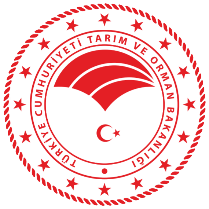 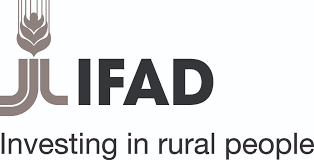 KIRSAL DEZANATAJLI ALANLAR KALKINMA PROJESİ(KDAKP)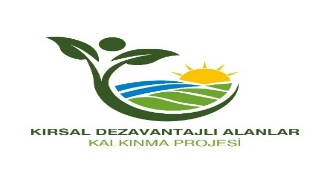 KIRSAL DEZANATAJLI ALANLAR KALKINMA PROJESİ(KDAKP)Hazırlayan ÇDE ÜyeleriHazırlayan ÇDE ÜyeleriHazırlayan ÇDE ÜyeleriOnaylayan….. / ….. / ……….ÇDE Üyesi/Adı Soyadı/İmzası….. / ….. / ……….ÇDE Üyesi/Adı Soyadı/İmzası….. / ….. / ……….ÇDE Üyesi/Adı Soyadı/İmzası….. / ….. / ……….İlçe MüdürüAdı Soyadı/İmzası